АДМИНИСТРАЦИЯМУНИЦИПАЛЬНОГО ОБРАЗОВАНИЯУСАДИЩЕНСКОЕ СЕЛЬСКОЕ ПОСЕЛЕНИЕВолховского муниципального районаЛенинградской областидеревня Усадище, д. 127П О С Т А Н О В Л Е Н И Еот 08 ноября 2018 года  № 164Об утверждении Порядка ликвидации последствий аварийных ситуаций в системах теплоснабжения, с учетом взаимодействия электро-, водо – и потребителей тепловой энергии, и служб  всех форм собственности на территории муниципального образования Усадищенское сельское поселение Волховского муниципального района Ленинградской областиВ соответствии с Федеральными законами от 06.10.2003 № 131-ФЗ «Об общих принципах организации местного самоуправления в Российской Федерации», от 27.07.2010 № 190-ФЗ «О теплоснабжении», приказом Министерства энергетики Российской Федерации от 12.03.2013 № 103 «Об  утверждении Правил оценки готовности к отопительному периоду», Уставом муниципального образования Усадищенское сельское поселение Волховского муниципального района Ленинградской области в целях обеспечения контроля за подготовкой объектов жилищно-коммунального хозяйства к работе в осенне-зимний период 2018-2019 годов и с целью ликвидации аварийных ситуаций в системах теплоснабжения на территории  муниципального образования Усадищенское сельское поселение, п о с т а н о в л я ю:1.Утвердить прилагаемый Порядок ликвидации аварийных ситуаций в системах теплоснабжения на территории муниципального образования Усадищенское сельское поселение Волховского муниципального района Ленинградской области (Приложение № 1).2. Настоящее постановление опубликовать в газете «Провинция» и на официальном сайте администрации МО Усадищенское сельское поселение Волховского муниципального района.3. Постановление вступает в силу после его опубликования. 4. Контроль за исполнением настоящего постановления оставляю за собой. Глава администрации                                                            В.В.КращенкоВолодина О.А.8(81363)34434Приложение № 1к постановлению администрации МО Усадищенское СП Волховского муниципального района Ленинградской области  от 2018 года № Порядокликвидации последствий аварийных ситуаций в системах теплоснабжения, с учетом взаимодействия электро-, водо – и теплоснабжающих энергоснабжающих организаций, потребителей тепловой энергии, и служб жилищно-коммунального хозяйства всех форм собственности на территории муниципального образования Усадищенское сельское поселение Волховского муниципального района Ленинградской областиI. Общие положения1. Настоящий Порядок ликвидации аварийных ситуаций в системах электро- и теплоснабжения на территории муниципального образования Усадищенское сельское поселение Волховского муниципального района Ленинградской области (далее - Порядок) разработан на основании Положения об оценке готовности теплоснабжающих организаций к работе в осенне-зимний период СО 153-34.08.105-2004, утвержденного Министром промышленности и энергетики Российской Федерации 25.08.2004.
2. Настоящий Порядок определяет порядок ликвидации аварийных ситуаций в системах теплоснабжения на территории муниципального образования Усадищенское сельское поселение Волховского муниципального района Ленинградской области с учётом взаимодействия органов управления звена дежурно-диспетчерских и других аварийных служб энергоснабжающих организаций, потребителей энергоресурсов, органов местного самоуправления Администрации муниципального образования Усадищенское сельское поселение Волховского муниципального района Ленинградской области при возникновении аварийных ситуаций на системах теплоснабжения и энергопотребления на территории муниципального образования Усадищенское сельское поселение Волховского муниципального района Ленинградской области.
3. Настоящий Порядок обязателен к исполнению всеми организациями, расположенными или осуществляющими деятельность на территории муниципального образования Усадищенское сельское поселение Волховского муниципального района Ленинградской области, независимо от форм собственности.
4. В настоящем Порядке используются следующие термины и определения:

1) авария - повреждение или выход из строя системы коммунального электроснабжения, водоснабжения, канализации, теплоснабжения или отдельных сооружений, оборудования, устройств, повлекшие прекращение либо существенное снижение объемов водопотребления, водоотведения, энергопотребления, качества питьевой или горячей воды, причинение ущерба окружающей среде, имуществу юридических или физических лиц и здоровью населения;

2) ДДС - дежурно-диспетчерские и другие аварийные службы энергоснабжающих организаций;

3) потребители энергоресурсов - организации независимо от форм собственности и индивидуальные предприниматели, имеющие в собственности или в хозяйственном ведении установки и сети конечных потребителей тепло-, электро-, водо-, газо- или других энергетических ресурсов, в том числе организации, осуществляющие управление многоквартирными домами по договору управления;

4) энергоснабжающие организации (поставщики энергоресурсов) - организации независимо от форм собственности и ведомственной подчиненности, имеющие в собственности (аренде, концессии) или в хозяйственном ведении источники или сети тепло-, электро-, водо-, газоснабжения или других источников энергоресурсов, обеспечивающих энергоснабжение общественных и жилых зданий;

5) энергопотребляющие системы - внутренние инженерные сети зданий с подключенными устройствами потребителей тепла, электричества, воды, газа и других ресурсов;

6) энергоснабжающие системы - системы энергоснабжения жизнеобеспечения населения (инженерно-технические сети коммунального назначения); 

7) энергоресурсы - теплоноситель в системе отопления, горячая и холодная вода в системах водопровода, электричество в электросетях, газ во внутридомовых газопроводах и др.
5. Энергоснабжающие организации обязаны:

1) иметь круглосуточно работающие ДДС или заключить договоры с соответствующими организациями;

2) иметь утвержденные инструкции с разработанным оперативным планом действий при технологических нарушениях, ограничениях и отключениях потребителей при временном недостатке энергоресурсов или топлива;

3) при получении информации о технологических нарушениях на инженерно-технических сетях или нарушениях установленных режимов энергоснабжения обеспечивать выезд на место своих представителей;

4) производить работы по ликвидации аварии на инженерных сетях в минимально установленные сроки;

5) принимать меры по охране опасных зон. Место дефекта необходимо оградить, обозначить знаком и обеспечить постоянное наблюдение в целях предупреждения случайного попадания пешеходов и транспортных средств в опасную зону.

6) для освобождения аварийных зон от автотранспорта информировать ГИБДД МВД России город Волхов.

7) оповещать ЕДДС муниципального образования Усадищенское сельское поселение Волховского муниципального района Ленинградской области об ухудшении качества энергоресурсов, о прекращении или ограничении их подачи, длительности отключения с указанием причин, принимаемых мера и сроков устранения.
6. Потребители энергоресурсов обязаны обеспечить:

1) принятие мер (в границах эксплуатационной ответственности) по ликвидации аварий и нарушений на инженерных сетях, утечек на инженерных сетях, находящихся на их балансе и во внутридомовых системах;

2) информирование обо всех происшествиях, связанных с повреждениями энергоснабжающих систем, ЕДДС муниципального образования Усадищенское сельское поселение Волховского муниципального района Ленинградской области, соответствующие ДДС энергоснабжающих организаций муниципального образования Усадищенское сельское поселение» Волховского муниципального района Ленинградской области.
7. Во всех подъездах многоквартирных домов лицами, ответственными за их содержание, должны быть оформлены таблички с указанием адресов и номеров телефонов для сообщения об авариях и нарушениях работы систем энергоснабжения.
8. Основной задачей ДДС энергоснабжающих организаций является принятие оперативных мер по предупреждению, локализации аварии и ликвидации повреждений на системах с восстановлением заданных режимов энергоснабжения.
9. ДДС энергоснабжающих организаций, а также оперативный дежурный ЕДДС муниципального образования Усадищенское сельское поселение Волховского муниципального района Ленинградской области обязаны принимать и фиксировать информацию обо всех работах, проводимых на инженерных сетях с отключением или ограничением энергоснабжения потребителей.
10. При аварийных ситуациях в помещениях собственников многоквартирных домов (затопление, возникновение пожара, угроза размораживания, угроза причинения вреда здоровью и имуществу собственников и нанимателей) оперативный дежурный ЕДДС муниципального образования Усадищенское сельское поселение Волховского муниципального района Ленинградской области совместно с организациями, осуществляющими обслуживание многоквартирных домов, организует возможность доступа аварийных служб в эти помещения путем привлечения сотрудников МВД России Волховского р-на и других служб.
11. Общую координацию действий ДДС энергоснабжающих организаций осуществляет оперативный дежурный ЕДДС, при значительных авариях с выходом из строя систем энергообеспечения на срок более одних суток координацию действий осуществляет КЧС муниципального образования Усадищенское сельское поселение Волховского муниципального района Ленинградской области.

II. Взаимодействие ДДС по вопросам энергоснабжения12. При поступлении в ЕДДС муниципального образования Усадищенское сельское поселение Волховского муниципального района Ленинградской области сообщения о возникновении аварии на инженерных сетях, об отключении или ограничении энергоснабжения потребителей оперативный дежурный ЕДДС муниципального образования Усадищенское сельское поселение Волховского муниципального района Ленинградской области передает информацию по имеющимся у него каналам связи диспетчеру соответствующей энергоснабжающей организации.
13. При поступлении в ДДС энергоснабжающих организаций сообщения о возникновении аварии на инженерных сетях, об отключении или ограничении энергоснабжения потребителей диспетчерская служба обязана в минимально короткий срок:

1) направить к месту аварии аварийную бригаду;

2) сообщить о возникшей ситуации по имеющимся у неё каналам связи руководству предприятия и оперативному дежурному ЕДДС муниципального образования Усадищенское сельское поселение Волховского муниципального района Ленинградской области;

3) принять меры по обеспечению безопасности в месте обнаружения аварии (выставить ограждение и охрану, осветить место аварии).
14. На основании сообщения с места обнаруженной аварии ответственное должностное лицо энергоснабжающей организации принимает следующие решения:

1) какие конкретно потребители энергоресурсов будут ограничены (или полностью отключены) в энергоснабжении и на какое время;

2) какими силами и средствами будет устраняться обнаруженная авария;

3) какие переключения в сетях будут выполнены;

4) как изменится режим энергоснабжения в зоне обнаруженной аварии;

5) какие абоненты и в какой последовательности должны быть отключены от конкретных видов энергоносителей, когда и какие инженерные системы при необходимости должны быть опорожнены.
15. Руководителями работ по локализации и устранению аварии являются:

1) до прибытия на место руководителя организации - диспетчер ДДС энергоснабжающей организации, на сетях которого произошла авария;

2) после прибытия - руководитель энергоснабжающей организации или лицо, им назначенное из числа руководящего состава.
16. О принятом решении и предположительном времени на восстановление энергоснабжения потребителей руководитель работ по локализации и устранению аварии немедленно информирует соответствующие ДДС энергоснабжающих организаций и других организаций, попавших в зону аварии, оперативного дежурного ЕДДС муниципального образования Усадищенское  сельское поселение Волховского муниципального района Ленинградской области, при необходимости освобождения аварийных зон от автотранспорта информирует ГИБДД МВД России Волховского района.
17. Если в результате обнаруженной аварии подлежат отключению или ограничению в подаче энергоресурсов медицинские организации, дошкольные образовательные и общеобразовательные учреждения, диспетчер (дежурный инженер) энергоснабжающей организации незамедлительно сообщает об этом в соответствующие организации и учреждения по всем доступным каналам связи.
18. Лицо, ответственное за ликвидацию аварии, обязано:

1) уведомить оперативного дежурного ЕДДС муниципального образования Усадищенское сельское поселение Волховского муниципального района Ленинградской области об ответственном лице за ликвидацию аварии;

2) вызвать через диспетчерские службы представителей организаций (индивидуальных предпринимателей), имеющих подземные коммуникации в месте аварии и согласовать с ними проведение земляных работ для ликвидации аварии;

3) обеспечить выполнение работ на подземных коммуникациях в минимально необходимые сроки и обеспечить безопасные условия производства работ;

4) информировать о завершении аварийно-восстановительных работ (этапа работ) ДДС энергоснабжающих организаций для восстановления рабочей схемы, заданных параметров энергоснабжения и подключения потребителей в соответствии с программой пуска;

5) в минимально короткий срок сообщить о завершении всех работ в ЕДДС муниципального образования Усадищенское сельское поселение Волховского муниципального района Ленинградской области.
19. При аварийных ситуациях на объектах потребителей, связанных с затоплением водой чердачных, подвальных, жилых помещений, возгоранием электрических сетей и невозможностью потребителя произвести отключение на своих сетях, заявка на отключение подается в соответствующую диспетчерскую службу энергоснабжающей организации и выполняется как аварийная.
20. Выдача разрешений на производство аварийно-восстановительных работ на инженерно-технических сетях, связанных с нарушением благоустройства, для организаций-владельцев или балансодержателей городских инженерных коммуникаций и их подрядных организаций производится в соответствии с Правилами благоустройства территории муниципального образования Усадищенское сельское поселение» Волховского муниципального района Ленинградской области, утвержденными решением Совета Депутатов муниципального образования Усадищенское сельское поселение» Волховского муниципального района Ленинградской области. Собственники и иные законные владельцы инженерных сетей и коммуникаций, находящихся в зоне ликвидации аварии, обеспечивают незамедлительно по получении телефонограммы выезд своих представителей для согласования земляных работ.
21. Ликвидация аварии на инженерных сетях с количеством отключаемых потребителей более 10 производится по плану, согласованному с главой администрации муниципального образования Усадищенское сельское поселение Волховского муниципального района Ленинградской области.
22. Решение о введении режима ограничения или отключения подачи энергоносителя потребителям при аварии принимается руководителем соответствующей энергоснабжающей организации по согласованию с главой администрации муниципального образования Усадищенское сельское поселение Волховского муниципального района Ленинградской области.

При аварийных ситуациях в целях предупреждения повреждения энергооборудования или причинения вреда здоровью, имуществу потребителей, дежурному диспетчеру (дежурному инженеру) энергоснабжающей организации разрешается принимать решения об отключении потребителей с последующим докладом вышестоящему оперативному персоналу энергоснабжающей организации и в ЕДДС муниципального образования Усадищенское сельское поселение Волховского муниципального района Ленинградской области.
23. Оперативный дежурный ЕДДС городского округа Заречный на основании докладов диспетчерских служб действует в соответствии с нормативными актами муниципального образования Усадищенское сельское поселение Волховского муниципального района Ленинградской области.
24. При необходимости по запросу энергоснабжающих организаций оперативный дежурный ЕДДС муниципального образования Усадищенское сельское поселение Волховского муниципального района Ленинградской области передает заявку и осуществляет контроль за поставкой автотранспорта и спецтехники организацией муниципального образования Усадищенское сельское поселение Волховского муниципального района Ленинградской области, привлекаемой для ликвидации аварии.
25. В случае возникновении крупных аварий, вызывающих возможные перерывы энергоснабжения на срок более суток, решением главы администрации муниципального образования Усадищенское сельское поселение Волховского муниципального района Ленинградской области создается штаб по оперативному принятию мер для обеспечения устойчивой работы объектов топливно-энергетического комплекса и жилищно-коммунального хозяйства муниципального образования Усадищенское сельское поселение Волховского муниципального района Ленинградской области.

Решением КЧС муниципального образования Усадищенское сельское поселение Волховского муниципального района Ленинградской области к восстановительным работам привлекаются специализированные строительно-монтажные и другие организации. Распоряжением администрации муниципального образования Усадищенское сельское поселение Волховского муниципального района Ленинградской области определяется перечень организаций, привлекаемых по решению КЧС муниципального образования Усадищенское сельское поселение Волховского муниципального района Ленинградской области к ликвидации угрозы и возникшей чрезвычайной ситуации, вызванной технологическими нарушениями на системах энергоснабжения, и порядок ликвидации чрезвычайной ситуации.

Восстановительные работы выполняются по программам и в сроки, согласованные с КЧС муниципального образования Усадищенское сельское поселение Волховского муниципального района Ленинградской области и главой администрации.

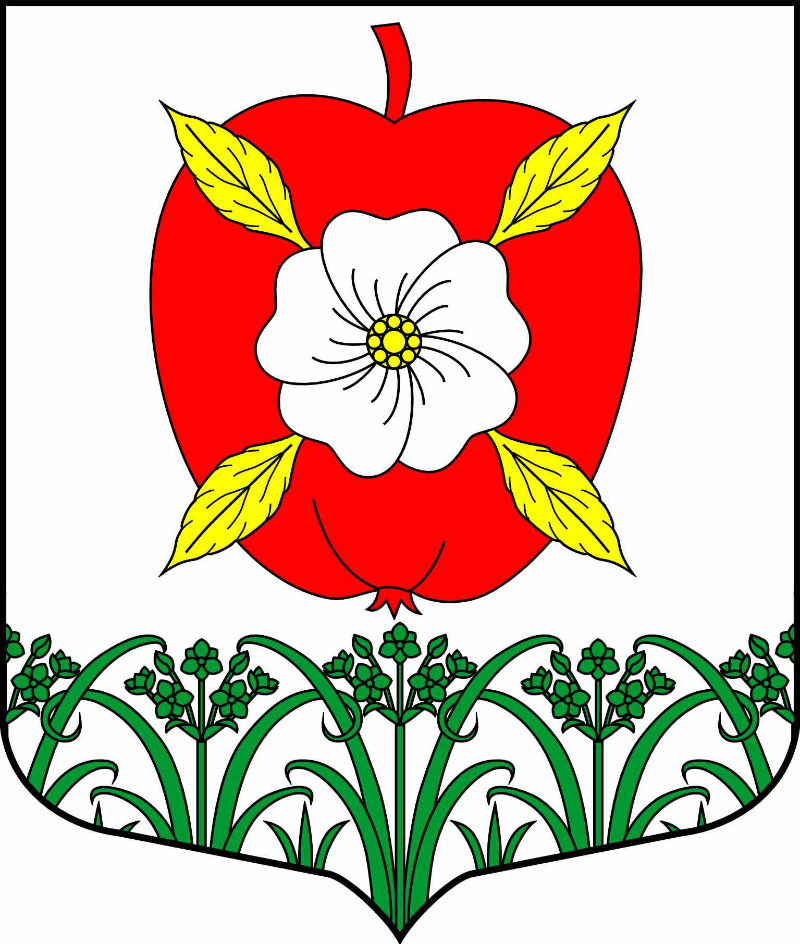 